БАШҠОРТОСТАН  РЕСПУБЛИКАҺЫ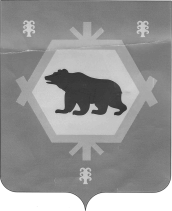 БӨРЙӘН РАЙОНЫ МУНИЦИПАЛЬ РАЙОНЫНЫҢ  ТИМЕР  АУЫЛ СОВЕТЫ  АУЫЛ    ХАКИМИӘТЕАДМИНИСТРАЦИЯ СЕЛЬСКОГО ПОСЕЛЕНИЯ  ТИМИРОВСКИЙ СЕЛЬСОВЕТ МУНИЦИПАЛЬНОГО РАЙОНА БУРЗЯНСКИЙ  РАЙОНРЕСПУБЛИКИ  БАШКОРТОСТАН    КАРАР                                                                                         ПОСТАНОВЛЕНИЕ« 12 » ғинуар  2017 йыл                          № 05-п                              « 12 » января 2017 года         Об определении Перечня объектов для отбывания осужденными наказания  в виде обязательных и исправительных работ       Согласно ст.25,39 Уголовно-исполнительного  кодекса  РоссийскойФедерации, Администрация сельского поселения Тимировский  сельсовет муниципального района  Бурзянский район  Республики  Башкортостанпостановляет:      1.Утвердить прилагаемый перечень объектов для отбывания наказания ввиде обязательных и исправительных работ на территории сельского поселения Тимировский  сельсовет муниципального района Бурзянский район Республики Башкортостан.      2. Руководителям указанных в приложении к постановлению хозяйств,предприятии при направлении осужденного, определить конкретные рабочиеместа, выполняемую трудовую функцию, объемы работ, средства труда,обеспечивать требования правил охраны труда и техники безопасности.      3. Возложить на руководителей хозяйств, предприятий указанных в перечне, контроль за выполнением осужденными определенных для них работ, с уведомлением уголовно-исполнительной инспекции о фактах уклонения осужденных от отбывания наказания.      4. Контроль за исполнением настоящего постановления возложить на главу сельского поселения. Глава сельского поселенияТимировский сельсовет                             Арслангужина Р.К.Приложение к постановлениюАдминистрации сельскогопоселения Тимировскийсельсовет МР Бурзянский районот 12.01.2017 г. № 05СОГЛАСОВАНО                                                                                                  УТВЕРЖДАЮНачальник филиала                                                                                    Глава сельского поселенияпо Бурзянскому району                                                                               Тимировский  сельсоветФКУ УИИ УФСИН России по РБ                                                                 муниципального районамайор внутренней службы                                                                          Бурзянский район РБ________________ М.С.Юсупов                                                            ____________Р.К.Арслангужина«     »____________ 201  г.                                                                    «       »_____________ 201  г.     Распределение количества мест на объектах, определенных для прохождения наказания в виде ОБЯЗАТЕЛЬНЫХ работ на предприятиях, учреждениях, хозяйствах по сельскому поселению Тимировский сельсовет муниципального района Бурзянский район Республики Башкортостан.     Распределение количества мест на объектах, определенных для прохождения наказания в виде ИСПРАВИТЕЛЬНЫХ работ на предприятиях, учреждениях, хозяйствах по сельскому поселению Тимировский  сельсовет муниципального района Бурзянский район Республики Башкортостан.Управляющий делами                      Р.Н.Буранова№п/пНаименование хозяйстваВиды работКоличество мест 1Администрация сельского поселенияразнорабочие22ИП  «Арслангужин»разнорабочие 1№п/пНаименование хозяйстваВиды работКоличество мест1ИП «Арслангужин»разнорабочие1